О признании утратившим силу постановления № 31-п от 21.03.2014, №36-п от 21.03.2014В соответствии с Федеральным законом от 25декаборя 2008 года №273-ФЗ «О противодействии коррупции», Федеральным законом от 02.03.2007 №25-ФЗ «О муниципальной службе в Российской Федерации»: 	1. Признать утратившими силу постановления Администрации муниципального образования Андреевский сельсовет № 31-п от 21.03.2014 «Об утверждении  перечня должностей муниципальной службы, при назначении на которые и при замещении которых на муниципальных служащих распространяются ограничения, налагаемые на гражданина, замещавшего должность муниципальной службы, при заключении им трудового или гражданско – правового договора, в соответствии со статьей 12 Федерального закона от 25 декабря 2008 года № 273 – ФЗ «О противодействии коррупции»; № 36-п от 21.03.2014 «Об утверждении Перечня должностей муниципальной службы в муниципальном образовании Андреевский сельсовет, при назначении на которые и при замещении которых муниципальные служащие обязаны представлять сведения о своих доходах, об имуществе и обязательствах имущественного характера, а также о доходах, об имуществе и обязательствах имущественного характера своих супруги (супруга) и несовершеннолетних детей» 2. Контроль за исполнением настоящего постановления оставляю за собой.3. Постановление вступает в силу со дня опубликования в газете «Вестник» и подлежит размещению на официальном сайте МО Андреевский сельсовет Курманаевского района. Глава муниципального образования                                             Л.Г. АлимкинаРазослано:  в прокуратуру района, специалистам администрации МО Андреевский сельсовет, в дело.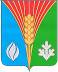 АдминистрацияМуниципального образованияАндреевский сельсоветКурманаевского районаОренбургской областиПОСТАНОВЛЕНИЕ12.08.2019 № 23-п